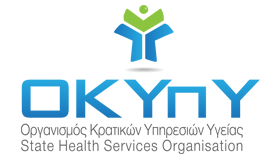 Λευκωσία, 31 Μάρτιου 2023 ΠΡΟΣ ΟΛΟΥΣ ΤΟΥΣ ΕΝΔΙΑΦΕΡΟΜΕΝΟΥΣ Θέμα: Διαγωνισμός για Αγορά Υπηρεσιών για Διενέργεια Εκπαιδευτικών Προγραμμάτων Εκπαίδευσης Προσωπικού Υπηρεσίας Ασθενοφόρων σύμφωνα με το Παράρτημα XIV του Ν.73(Ι)/2016 – 2η Δημοσίευση Ο Οργανισμός Κρατικών Υπηρεσιών Υγείας (Ο.Κ.Υπ.Υ), ανακοινώνει την πρόθεση του να προβεί σε αγορά υπηρεσιών για διενέργεια εκπαιδευτικών προγραμμάτων εκπαίδευσης προσωπικού Υπηρεσίας Ασθενοφόρων στην Εξειδικευμένη Υποστήριξης Ζωής (Advanced Life Support - ALS), στην Υποστήριξη Νεογνικής Ζωής (Neonatal Life Support - NLS) και στην Υποστήριξη Άμεσης Ζωής (Immediate Life Support - ILS)Εκπαιδευτικά Προγράμματα.      Είδος 1.   ALS       Είδος 2.   NLS       Είδος 3.   ILS Η χρονική διάρκεια της σύμβασης θα είναι για έξι (6) μήνες.Α. Αναλυτικά τα εκπαιδευτικά προγράμματα και τί πρέπει να περιλαμβάνουν, (Όλα τα γνωστικά αντικείμενα τα οποία αναφέρονται πιο κάτω θα πρέπει να διδαχτούν τόσο σε θεωρητικό όσο και σε πρακτικό επίπεδο.) Είδος 1.   ALSΜε την αποπεράτωση του προγράμματος οι εκπαιδευόμενοι θα πρέπει να είναι ικανοί να αναγνωρίσουν και να αντιμετωπίσουν οποιοδήποτε βαρέως πάσχον ασθενή ή ασθενή σε Καρδιοπνευμονική ανακοπή σύμφωνα με το εκπαιδευτικό υλικό κάθε προγράμματος ALS. Θα πρέπει να είναι σε θέση να λειτουργούν βάση διεθνών κατευθυντήριων οδηγιών/αρχών, ανταποκρινόμενοι στην αντιμετώπιση  ασθενών εντός Νοσοκομείου. Συγκεκριμένα οι εκπαιδευόμενοι, θα πρέπει να αποκτήσουν γνώσεις και δεξιότητες τους για τα πιο κάτω:Αναγνώριση ασθενούς που παρουσιάζει επιδείνωση και πρόληψη της καρδιακής ανακοπής.                        Οξέα Στεφανιαία Σύνδρομα Αεραγωγός και Αερισμός.Ενδονοσοκομειακή Αναζωογόνηση.Αλγόριθμος Εξειδικευμένης Υποστήριξης της ζωής.  Διαχείριση  Αεραγωγού και Αερισμού.Ηλεκτοκαρδιογραφική παρακολούθηση, Ηλεκτροκαρδιογραφία και   Αναγνώριση ρυθμών.                Απινίδωση.Καρδιακή ΒηματοδότησηΑρρυθμίες πριν την Ανακοπή Καρδιακή Ανακοπή σε Ειδικές ΚαταστάσειςΦροντίδα μετά την ΑναζωογόνησηΚαρδιακή Ανακοπή εκτός ΝοσοκομείουΠαλμική Οξυμετρία και ανάλυση αρτηριακών αερίων αίματοςΑποφάσεις που αφορούν την ΑναζωογόνησηΥποστήριξη συγγενών κατά την διαδικασία ΑναζωογόνησηςΦάρμακα που χρησιμοποιούνται κατά/ή πριν την Καρδιακή ΑνακοπήΕίδος 2.   NLSΜε την αποπεράτωση του προγράμματος οι εκπαιδευόμενοι θα πρέπει να είναι ικανοί να αναγνωρίσουν και να αντιμετωπίσουν Καρδιοπνευμονική ανακοπή  του νεογνού τα πρώτα λεπτά μετά το τοκετό σύμφωνα με το εκπαιδευτικό υλικό κάθε προγράμματος ΝLS. Θα πρέπει να είναι σε θέση να λειτουργούν βάση διεθνών κατευθυντήριων οδηγιών/αρχών, ανταποκρινόμενοι στην αντιμετώπιση  ασθενών εντός Νοσοκομείου.Συγκεκριμένα οι εκπαιδευόμενοι, θα πρέπει να αποκτήσουν γνώσεις και δεξιότητες για τα πιο κάτω:Αναγνώριση ασθενούς που παρουσιάζει κακή κατάσταση κατά τη γέννηση και προγεννητική ασφυξία,Πρόληψη  της καρδιακής ανακοπής,                       Διαχείριση Αεραγωγού και Αερισμός,Λαριγγοσκοπική εξέταση του στοματοφάρυγγα,Θωρακικές Συμπιέσεις,Φλεβική προσπέλαση στον ομφάλιο λώρο,Ενδονοσοκομειακή Αναζωογόνηση,Αλγόριθμος Εξειδικευμένης Υποστήριξης της ζωής, Ηλεκτοκαρδιογραφική παρακολούθηση, Ηλεκτροκαρδιογραφία και  Αναγνώριση ρυθμών,   Φροντίδα μετά την Αναζωογόνηση,  Παλμική Οξυμετρία και ανάλυση αρτηριακών αερίων αίματος, Αποφάσεις που αφορούν την Αναζωογόνηση Υποστήριξη συγγενών κατά την διαδικασία Αναζωογόνησης,Φάρμακα που χρησιμοποιούνται.Είδος 3.   ILSΜε την αποπεράτωση του προγράμματος οι εκπαιδευόμενοι θα πρέπει να γνωρίζουν την τυποποιημένη προσέγγιση σε περιπτώσεις καρδιοπνευμονικής ανακοπής. Επιπρόσθετα πρέπει να έχουν τις ικανότητες να αντιμετωπίσουν ορθά τα περιστατικά που μπορεί να οδηγήσουν σε καρδιακή ανακοπή ή που έπονται ενός επεισοδίου καρδιακής ανακοπής.Συγκεκριμένα, θα πρέπει να αποκτήσουν γνώσεις για αλγόριθμους διαφορικής διάγνωσης που αφορούν : I.    Χειρισμός αεραγωγού, II.	Αναγνώριση του καρδιακού ρυθμού, III.	Αντιμετώπιση των οξέων στεφανιαίων συνδρόμων, IV.	Αντιμετώπιση καρδιακής ανακοπής,V.	Αντιμετώπιση ασθματικής κρίσης,VI.	Αντιμετώπιση αναφυλαξίας,VII.	Αντιμετώπιση ηλεκτρολυτικών διαταραχών.Υπ.1. Οι ακριβείς μέρες και ώρες  θα καθοριστούν σε μεταγενέστερο στάδιο σε συνεργασία της   Αναθέτουσας Αρχής και του Αναδόχου.Υπ.2 Για καλύτερη οργάνωση ο αριθμός των εκπαιδευόμενων ανά ομάδα δεν πρέπει να υπερβαίνει τα 20 άτομα. Εξαιρουμένου των  περιπτώσεων όπου ο μεγαλύτερος αριθμός ατόμων ανά ομάδα δεν επηρεάζει την ποιότητα της εκπαίδευσης.  Οι ενδιαφερόμενοι οι οποίοι θα υποβάλλουν προσφορά θα καταχωρούνται σε κατάλογο (με αλφαβητική σειρά), τον οποίο θα ελέγχει ο συντονιστής προσφοράς και η αγορά υπηρεσιών θα πραγματοποιείται σύμφωνα με τις εκάστοτε ανάγκες.To κριτήριο ανάθεσης θα είναι η πλέον συμφέρουσα από οικονομικής άποψης βάση τιμής ανά είδος.Κάθε Οργανισμός - Εκπαιδευτικό Κέντρο έχει το δικαίωμα να υποβάλει σε ένα ή περισσότερα είδη εκπαίδευσης προσφορά, νοουμένου ότι πληροί τα κριτήρια για το εκάστοτε εκπαιδευτικό πρόγραμμα σύμφωνα με το σημείο «Β. Απαιτούμενα Προσόντα».Σε περίπτωση που δύο ή περισσότεροι Προσφέροντες, κατά το στάδιο της Οικονομικής αξιολόγησης των Προσφορών, βρεθούν να έχουν την ίδια Οικονομική Προσφορά, τότε η επιλογή του Αναδόχου θα πραγματοποιηθεί με τη διαδικασία της κλήρωσης, στην παρουσία των Προσφερόντων. Για οποιεσδήποτε διευκρινίσεις ή πληροφορίες παρακαλούνται οι ενδιαφερόμενοι όπως επικοινωνήσουν με τον κ. Κωνσταντίνο Μακεδόνα, συντονιστή προσφοράς στο τηλέφωνο 22887148Η υποβολή των προσφορών θα γίνεται μέσω ηλεκτρονικού ταχυδρομείου στην διεύθυνση c.makedonas@shso.org.cy υποβάλλοντας τα ακόλουθα:Έντυπο 1 – Οικονομική ΠροσφοράΈντυπο 2 - Βιογραφικό Σημείωμα του εκπαιδευτή Όσα πιστοποιητικά/βεβαιώσεις απαιτούνται σύμφωνα με το σημείο «Β. Απαιτούμενα Προσόντα»Η εξέταση των προσφορών θα γίνει στις 05/04/2023 και ώρα 10:00π.μ. Οι ενδιαφερόμενοι θα πρέπει να πληρούν τις πιο κάτω βασικές προϋποθέσεις:Β. Απαιτούμενα Προσόντα:Διεθνές Αναγνωρισμένο Πιστοποιητικό  του Ευρωπαϊκού Συμβουλίου Αναζωογόνησης European Resuscitation Council (ERC), ή ισοδύναμο, όσον αφορά τα εκπαιδευτικά προγράμματα  ALS – NLS – ILS.Να έχει την δυνατότητα να παρέχει στον εκπαιδευόμενο διεθνές αναγνωρισμένο πιστοποιητικό επιτυχίας του προγράμματος.Εμπειρία τουλάχιστο 3 ετών του οργανισμού σε διενέργεια εκπαιδευτικών προγραμμάτων στο είδος η είδη που έχει υποβάλει προσφορά. (δύναται να ζητηθεί σχετικό πιστοποιητικό από την Αναθέτουσα Αρχή).ΕΝΤΥΠΟ 1ΟΙΚΟΝΟΜΙΚΗ ΠΡΟΣΦΟΡΑΠρος : Οργανισμός Κρατικών Υπηρεσιών Υγείας  Ο.Κ.Υπ.ΥΘΕΜΑ: Διαγωνισμός για Αγορά Υπηρεσιών για Διενέργεια Εκπαιδευτικών Προγραμμάτων Εκπαίδευσης Προσωπικού Υπηρεσίας Ασθενοφόρων σύμφωνα με το Παράρτημα XIV του Ν.73(Ι)/2016Αρ. Διαγωνισμού: Κ.Ο.78/23Όλες οι αναφερόμενες τιμές δίνονται σε:  ΕΥΡΩΑφού μελέτησα/με τους όρους των Εγγράφων και αφού έχουμε αποκτήσει πλήρη αντίληψη του αντικειμένου της σύμβασης, εμείς οι υποφαινόμενοι αναλαμβάνουμε να εκτελέσουμε το Αντικείμενο της Σύμβασης, σύμφωνα με τα Έγγραφα και τους Όρους του Διαγωνισμού για το ποσό των €...............  (.......................... Ευρώ, + Φ.Π.Α.)Αν η προσφορά μας γίνει αποδεκτή, αναλαμβάνουμε να αρχίσουμε την εκτέλεση των Υπηρεσιών μέσα στα χρονικά όρια που προνοούνται στους όρους της Συμφωνίας και να τις συμπληρώσουμε μέσα στα χρονικά όρια που αναφέρονται στα Έγγραφα και στην Προσφορά μας.Μέχρι να ετοιμαστεί και υπογραφεί επίσημη Συμφωνία, η προσφορά μας αυτή μαζί με τη γραπτή αποδοχή σας θα αποτελούν δεσμευτικό Συμβόλαιο μεταξύ μας. Πίνακας 1. Πίνακας 2.Πίνακας 3. Μάρτυρας (Όνομα, Υπογραφή και Διεύθυνση)........................................................................................................................................................................................................................................................................................................Σημείωση 1:   Όλα τα κενά να συμπληρωθούν από τον Προσφέροντα ή τον Εκπρόσωπό τουΈντυπο 2 - ΒΙΟΓΡΑΦΙΚΟ ΣΗΜΕΙΩΜΑΒΙΟΓΡΑΦΙΚΟ ΣΗΜΕΙΩΜΑΕκπαίδευση:Γλώσσες: Αναφέρετε ικανότητα σε κλίμακα από 1 έως 5 (1 – άριστα, 5 – ελάχιστα)Μέλος επαγγελματικών οργανισμών :Άλλες ικανότητες:  (π.χ. γνώση Η/Υ κλπ.)Παρούσα θέση στον οργανισμό: (Αναγράφεται η σημερινή απασχόληση - θέση σε Επιχείρηση, Οργανισμό Δημοσίου ή Ιδιωτικού τομέα, ελεύθερος επαγγελματίας κλπ.) Κύρια προσόντα:  (Αναγράφονται τα κύρια προσόντα και ικανότητες του ατόμου που προκύπτουν από την μέχρι σήμερα επαγγελματική και άλλη εμπειρία του) Επαγγελματική εμπειρία:*	Να δοθεί αναλυτική περιγραφή των καθηκόντων κατά τρόπο που να φαίνεται η συνάφεια με τις ζητούμενες υπηρεσίες, ο βαθμός εμπλοκής και ευθύνης.Κατάλογος έργων συναφών με το προκηρυσσόμενοΆλλα σχετικά στοιχεία / πληροφορίες:Σημείωση: Η Αναθέτουσα Αρχή διατηρεί το δικαίωμα σε οποιοδήποτε στάδιο της διαδικασίας να ελέγξει την ορθότητα των στοιχείων του Βιογραφικού Σημειώματος. Προς το σκοπό αυτό, ο Προσφέρων οφείλει, εάν του ζητηθεί, να υποβάλει τα κατά περίπτωση απαιτούμενα στοιχεία τεκμηρίωσης.Αρ. Φακ. ΟΚΥπΥ:  13.25.001.526Αρ. Προσφοράς: Κ.Ο.78/23Αρ. Τηλ.:  22887148Αρ. Φαξ:   22522108ΠΙΝΑΚΑΣ ΟΙΚΟΝΟΜΙΚΗΣ ΠΡΟΣΦΟΡΑΣ - ΕΙΔΟΣ 1.
ΠΙΝΑΚΑΣ ΟΙΚΟΝΟΜΙΚΗΣ ΠΡΟΣΦΟΡΑΣ - ΕΙΔΟΣ 1.
ΠΙΝΑΚΑΣ ΟΙΚΟΝΟΜΙΚΗΣ ΠΡΟΣΦΟΡΑΣ - ΕΙΔΟΣ 1.
ΠΙΝΑΚΑΣ ΟΙΚΟΝΟΜΙΚΗΣ ΠΡΟΣΦΟΡΑΣ - ΕΙΔΟΣ 1.
ΠΙΝΑΚΑΣ ΟΙΚΟΝΟΜΙΚΗΣ ΠΡΟΣΦΟΡΑΣ - ΕΙΔΟΣ 1.
ΠΙΝΑΚΑΣ ΟΙΚΟΝΟΜΙΚΗΣ ΠΡΟΣΦΟΡΑΣ - ΕΙΔΟΣ 1.
Α/ΑΠΕΡΙΓΡΑΦΗ ΥΠΗΡΕΣΙΩΝΕΝΔΕΙΚΤΙΚΗ ΖΗΤΟΥΜΕΝΗ ΠΟΣΟΤΗΤΑ ΕΚΠΑΙΔΕΥΟΜΕΝΩΝΕΚΤΙΜΗΣΗ ΚΟΣΤΟΥΣ ΑΝΑ ΑΤΟΜΟ€ΠΡΟΣΦΕΡΟΜΕΝΗ ΤΙΜΗ ΑΝΑ  ΕΚΠΑΙΔΕΥΟΜΕΝΟΧΩΡΙΣ Φ.Π.Α €ΣΥΝΟΛΙΚΗ ΠΡΟΣΦΕΡΟΜΕΝΗ ΤΙΜΗ ΧΩΡΙΣ Φ.Π.Α€1ALS24300ΣΥΝΟΛΙΚΗ ΑΞΙΑ ΠΡΟΣΦΟΡΑΣ (χωρίς Φ.Π.Α.)ΣΥΝΟΛΙΚΗ ΑΞΙΑ ΠΡΟΣΦΟΡΑΣ (χωρίς Φ.Π.Α.)ΣΥΝΟΛΙΚΗ ΑΞΙΑ ΠΡΟΣΦΟΡΑΣ (χωρίς Φ.Π.Α.)ΣΥΝΟΛΙΚΗ ΑΞΙΑ ΠΡΟΣΦΟΡΑΣ (χωρίς Φ.Π.Α.)ΣΥΝΟΛΙΚΗ ΑΞΙΑ ΠΡΟΣΦΟΡΑΣ (χωρίς Φ.Π.Α.)€ΠΙΝΑΚΑΣ ΟΙΚΟΝΟΜΙΚΗΣ ΠΡΟΣΦΟΡΑΣ - ΕΙΔΟΣ 2.
ΠΙΝΑΚΑΣ ΟΙΚΟΝΟΜΙΚΗΣ ΠΡΟΣΦΟΡΑΣ - ΕΙΔΟΣ 2.
ΠΙΝΑΚΑΣ ΟΙΚΟΝΟΜΙΚΗΣ ΠΡΟΣΦΟΡΑΣ - ΕΙΔΟΣ 2.
ΠΙΝΑΚΑΣ ΟΙΚΟΝΟΜΙΚΗΣ ΠΡΟΣΦΟΡΑΣ - ΕΙΔΟΣ 2.
ΠΙΝΑΚΑΣ ΟΙΚΟΝΟΜΙΚΗΣ ΠΡΟΣΦΟΡΑΣ - ΕΙΔΟΣ 2.
ΠΙΝΑΚΑΣ ΟΙΚΟΝΟΜΙΚΗΣ ΠΡΟΣΦΟΡΑΣ - ΕΙΔΟΣ 2.
Α/ΑΠΕΡΙΓΡΑΦΗ ΥΠΗΡΕΣΙΩΝΕΝΔΕΙΚΤΙΚΗ ΖΗΤΟΥΜΕΝΗ ΠΟΣΟΤΗΤΑ ΕΚΠΑΙΔΕΥΟΜΕΝΩΝΕΚΤΙΜΗΣΗ ΚΟΣΤΟΥΣ ΑΝΑ ΑΤΟΜΟ€ΠΡΟΣΦΕΡΟΜΕΝΗ ΤΙΜΗ ΑΝΑ  ΕΚΠΑΙΔΕΥΟΜΕΝΟΧΩΡΙΣ Φ.Π.Α €ΣΥΝΟΛΙΚΗ ΠΡΟΣΦΕΡΟΜΕΝΗ ΤΙΜΗ ΧΩΡΙΣ Φ.Π.Α€2NLS20170,00ΣΥΝΟΛΙΚΗ ΑΞΙΑ ΠΡΟΣΦΟΡΑΣ (χωρίς Φ.Π.Α.)ΣΥΝΟΛΙΚΗ ΑΞΙΑ ΠΡΟΣΦΟΡΑΣ (χωρίς Φ.Π.Α.)ΣΥΝΟΛΙΚΗ ΑΞΙΑ ΠΡΟΣΦΟΡΑΣ (χωρίς Φ.Π.Α.)ΣΥΝΟΛΙΚΗ ΑΞΙΑ ΠΡΟΣΦΟΡΑΣ (χωρίς Φ.Π.Α.)ΣΥΝΟΛΙΚΗ ΑΞΙΑ ΠΡΟΣΦΟΡΑΣ (χωρίς Φ.Π.Α.)€ΠΙΝΑΚΑΣ ΟΙΚΟΝΟΜΙΚΗΣ ΠΡΟΣΦΟΡΑΣ - ΕΙΔΟΣ 3.
ΠΙΝΑΚΑΣ ΟΙΚΟΝΟΜΙΚΗΣ ΠΡΟΣΦΟΡΑΣ - ΕΙΔΟΣ 3.
ΠΙΝΑΚΑΣ ΟΙΚΟΝΟΜΙΚΗΣ ΠΡΟΣΦΟΡΑΣ - ΕΙΔΟΣ 3.
ΠΙΝΑΚΑΣ ΟΙΚΟΝΟΜΙΚΗΣ ΠΡΟΣΦΟΡΑΣ - ΕΙΔΟΣ 3.
ΠΙΝΑΚΑΣ ΟΙΚΟΝΟΜΙΚΗΣ ΠΡΟΣΦΟΡΑΣ - ΕΙΔΟΣ 3.
ΠΙΝΑΚΑΣ ΟΙΚΟΝΟΜΙΚΗΣ ΠΡΟΣΦΟΡΑΣ - ΕΙΔΟΣ 3.
Α/ΑΠΕΡΙΓΡΑΦΗ ΥΠΗΡΕΣΙΩΝΕΝΔΕΙΚΤΙΚΗ ΖΗΤΟΥΜΕΝΗ ΠΟΣΟΤΗΤΑ ΕΚΠΑΙΔΕΥΟΜΕΝΩΝΕΚΤΙΜΗΣΗ ΚΟΣΤΟΥΣ ΑΝΑ ΑΤΟΜΟ€ΠΡΟΣΦΕΡΟΜΕΝΗ ΤΙΜΗ ΑΝΑ  ΕΚΠΑΙΔΕΥΟΜΕΝΟΧΩΡΙΣ Φ.Π.Α €ΣΥΝΟΛΙΚΗ ΠΡΟΣΦΕΡΟΜΕΝΗ ΤΙΜΗ ΧΩΡΙΣ Φ.Π.Α€3ILS20170,00ΣΥΝΟΛΙΚΗ ΑΞΙΑ ΠΡΟΣΦΟΡΑΣ (χωρίς Φ.Π.Α.)ΣΥΝΟΛΙΚΗ ΑΞΙΑ ΠΡΟΣΦΟΡΑΣ (χωρίς Φ.Π.Α.)ΣΥΝΟΛΙΚΗ ΑΞΙΑ ΠΡΟΣΦΟΡΑΣ (χωρίς Φ.Π.Α.)ΣΥΝΟΛΙΚΗ ΑΞΙΑ ΠΡΟΣΦΟΡΑΣ (χωρίς Φ.Π.Α.)ΣΥΝΟΛΙΚΗ ΑΞΙΑ ΠΡΟΣΦΟΡΑΣ (χωρίς Φ.Π.Α.)€Υπογραφή Προσφέροντος ή Εκπροσώπου τουΥπογραφή Προσφέροντος ή Εκπροσώπου του…..................................................................Όνομα υπογράφοντοςΌνομα υπογράφοντος…..................................................................Αρ. Δελτίου Ταυτότητας/Διαβατηρίου υπογράφοντοςΑρ. Δελτίου Ταυτότητας/Διαβατηρίου υπογράφοντος…................................................................Ιδιότητα υπογράφοντοςΙδιότητα υπογράφοντος….................................................................ΗμερομηνίαΗμερομηνία….................................................................Στοιχεία Προσφέροντος1…................................................................…................................................................…................................................................…................................................................Όνομα Προσφέροντος…................................................................…................................................................Προτεινόμενη Θέση:Επίθετο:Όνομα:  Ημερομηνία γέννησης:Υπηκοότητα:Όνομα Σχολής / ΠανεπιστημίουΠερίοδος ΦοίτησηςΠερίοδος ΦοίτησηςΠτυχίο / Δίπλωμα που αποκτήθηκεΌνομα Σχολής / ΠανεπιστημίουΑπόΜέχριΠτυχίο / Δίπλωμα που αποκτήθηκεΓλώσσαΑνάγνωσηΓραφήΟμιλίαΕπιχείρηση / ΟργανισμόςΠερίοδοςΠερίοδοςΘέσηΠεριγραφή Καθηκόντων *Επιχείρηση / ΟργανισμόςΑπόΜέχριΘέσηΠεριγραφή Καθηκόντων *Τίτλος έργουΗμερομηνίες εκπόνησης(έναρξη – ολοκλήρωση)Αξία έργουΑποδέκτης/Φορέας Ανάθεσης Συνοπτική περιγραφή έργουΑρμοδιότητες - καθήκοντα